2019年全国职业院校技能大赛赛项申报方案一、赛项名称（一）赛项名称英语口语（二）压题彩照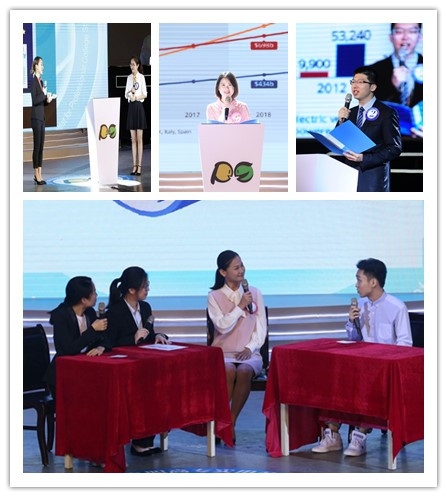 （三）赛项归属产业类型现代服务业（四）赛项归属专业大类/类赛项申报专家组三、赛项目的英语教育对于高职院校的专业建设和课程改革有着举足轻重的作用，这既表现在其对高职院校国际化水平的直接提升上，更取决于英语相关专业以及课程自身丰富的内涵。事实上，同我国其他层次的英语教育相比，高职高专英语教育经过多年的探索和积淀，已经形成了鲜明的特色和独特的影响力：其所注重培养的英语应用能力更是日渐成为职业院校学生核心竞争力的重要组成部分，对职业院校学生开阔视野，拓展专业的深度与交流的广度起到了至关重要的作用；商务英语、旅游英语、应用英语以及英语教育等专业方向更是具备天然的跨界基础，成为产教融合、校企合作的典型，生动地诠释了近些年我国职业教育改革的显著成果。本赛项着眼于检验高职高专学生英语应用能力的核心技能，在对学生听说读写等基本交流技能的综合考查之外，通过模拟行业职业典型情境，对学生在实际场景中应用英语完成交流任务的方方面面进行考查。事实上，聚焦职业技能也使得本赛项从根本上有别于目前职业教育外语教学领域的其他英语类赛项。赛项举办至今，本赛项各类赛题的考查形式已渐成当前高职高专英语教学任务与练习设置主流，真正实现“以赛促教，以赛促学”。四、赛项设计原则（一）本赛项设计的核心原则是“公开、公平、公正”。在比赛阶段、赛项环节、赛题以及赛务等方面均首要关照这一原则。（二）当前，国家的“一带一路”倡议在全世界范围内获得了强烈的反响，各类国际合作开展得如火如荼。此外，2021年第46届世界技能大赛已确定在中国上海举办。在向大会致辞的视频当中，国家主席习近平指出了世界技能大赛在中国举办的重大意义，并承诺全方位践行世界技能组织2025战略。这些在呼唤大量职业教育外语类专业人才的同时，对其他专业学生的英语应用能力也提出了更高的要求，英语应用能力成为了职业院校学生核心竞争力相当重要的组成部分。（三）本赛项竞赛内容除严格对应商务英语、旅游英语、应用英语、英语教育四个专业所涉及的职业岗位与岗位群，体现相关专业与核心知识，涵盖丰富的专业知识与专业技能点之外，还从其他专业所对应职业岗位中提取出实际应用英语所需技能点，并将之体现于竞赛内容当中。此外，本赛项内容设计会努力聚焦基于中国语境的实际交流，真正以行动响应习近平总书记在党的十九大报告中所指出的“讲好中国故事,展现真实、立体、全面的中国,提高国家文化软实力”。（四）本赛项暂不考虑引入任何平台。五、赛项方案的特色与创新点（一）赛项特色本赛项在竞赛内容选择方面注重关照“中国制造2025”国际化、复合型技术人才的培养目标，在赛题设计方面强调职业性与应用性。在竞赛过程的安排上，赛项从相关行业企业实际需求出发，通过“职场陈述”“职场交流”“职场辩论”几个环节综合考查参赛选手的职业英语应用能力与协作能力。（二）赛项创新点本赛项拟在2019年度的比赛中进行如下创新改革尝试：将“职场陈述”环节的任务进行明确的区划——分为个人陈述和回答现场问题两部分，并加以时间方面的限定，以避免选手因过度关注某一部分而忽略整体表现，从而达到考查参赛选手综合实力的目的。暂时取消争议较大的“职场考验”环节，而将对团队协作方面的考查移植到“职场辩论”环节，四人组队，两两成组进行正反辩论。本赛项拟联合高等学校英语应用能力考试委员会探索与实施“赛考一体化”，从参加该项考试的360余万考生中遴选出一定比例的优秀者直接参加国赛，在借助该项考试的平台进一步扩大国赛影响力的同时，在国赛参赛选手遴选机制方面进行一些有益的探索。在竞赛资源转化方面，包含赛项历年赛题集锦和优秀选手精彩表现的数字课程已经分别上线ICC云课程平台和iSmart英语智能学习平台，方便参赛选手进行比赛准备。此外，由于本赛项的赛题与环节设计充分关照职业院校英语教学与行业企业应用实际，各类题型已经作为典型案例大量出现在目前职业院校英语教学的任务、活动与练习设置当中，真正实现“以赛促学，以赛促教”。六、竞赛内容简介（须附英文对照简介）本赛项为个人赛，分非英语专业组和英语专业组两个组别。通过职场陈述、职场交流和职场辩论等方式，考查参赛者的日常英语交际能力、涉外职场业务交际能力、团队协作能力和工作领导能力。（This is an individual competition with English and Non-English majors registered as two different groups to complete career-related tasks such as Presentation, Interview and Debate.） 七、竞赛方式（含组队要求、是否邀请境外代表队参赛）本赛项为个人赛。原则上每省、市、自治区选派3名选手参赛，其中，一名选手参加英语专业组比赛，另两名选手参加非英语专业组比赛，每名选手对应一名指导教师。本赛项为经过初赛和复赛阶段后选拔出来的约90名选手进行的比赛。英语专业组前18名选手和非英语专业组前36名选手通过半决赛进入到最终的决赛。半决赛和决赛均将全程进行网络同步直播。观众可以通过教育部中国大学生在线（www.univs.cn）和中国外语网（www.cflo.com.cn）在线收看。八、竞赛时间安排与流程本赛项时间安排与全国职业院校技能大赛其他赛事同步，包含一天的半决赛和一天半的决赛。拟定的安排与流程如下： 九、竞赛试题（一）本赛项拟提供约50套赛题，组成赛题库。（二）本赛项赛卷样题如下：1．Presentation（职场陈述）—— 3 minutesTask:	You are required to complete tasks about the following chart. First, give your account of the survey result for 2 minutes. Then, answer a question based on the chart for 1 minute. 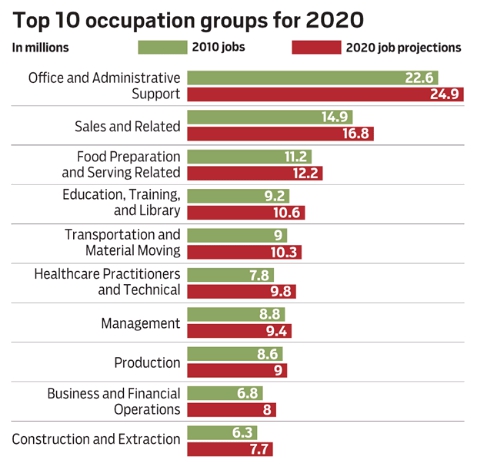 2．Interview（职场交流）—— 3 minutesTask: Suppose you’re working at People’s Trust Insurance Company, and you are talking with a client. You will answer questions from the client.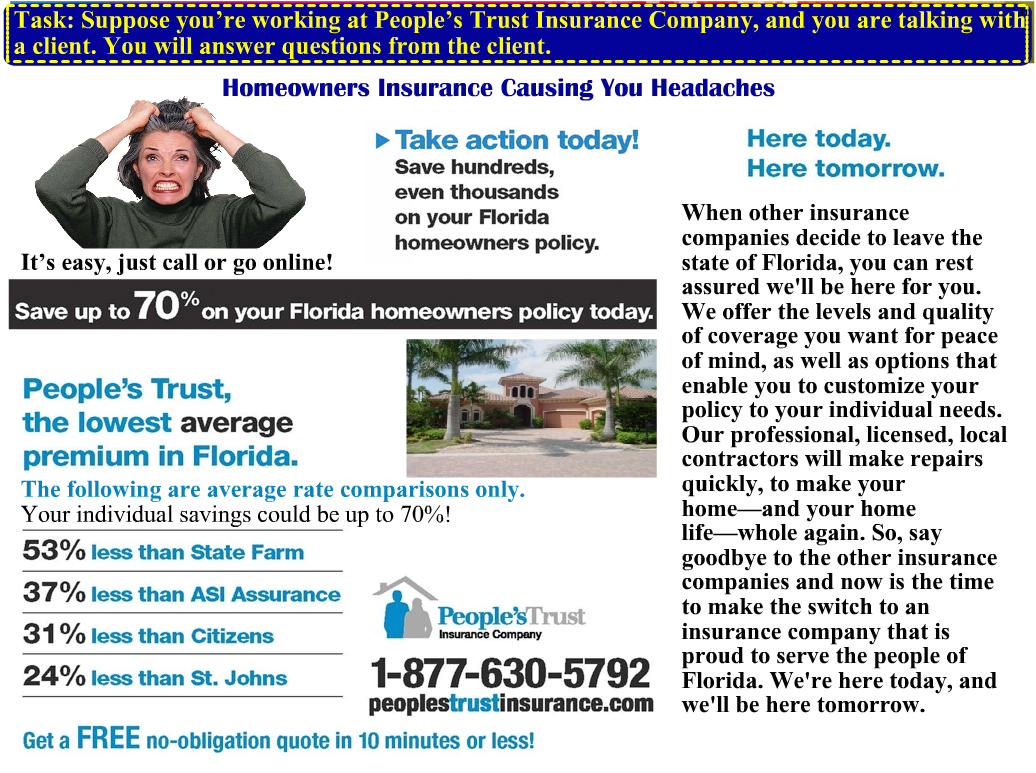 Contestant: A staff member at People’s Trust Insurance CompanyQuestion Master:	A clientNo. of Questions: 6—83．Debate（职场辩论）—— 7 minutesBackground: China is planning a midnight gaming ban to combat internet addiction among teenagers. If the ban is passed, those below the age of 18 will not be able to play online games between 12 am and 8 am. Our question is: Do you think the ban is reasonable?Pro: I think the ban is reasonable.Con: I don’t think the ban is reasonable.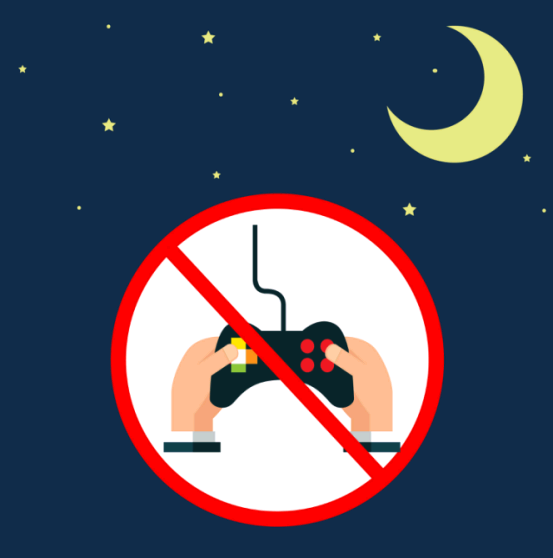 十、评分标准制定原则、评分方法、评分细则根据不同比赛内容，从内容、条理、语言、举止、协作、表现力、职业素养等多方面进行现场打分，满分为10分。（一）职场描述：从内容、条理、语言、举止和职业素养几个方面评定。9—10 分：内容完整、充实，能就主题进行充分发挥；逻辑性强，条理清晰，表达流畅；语言丰富，使用准确；举止大方、得体；设计与表现体现出非常强的职业素养。8—9 分：内容完整、充实，能就主题进行一定的发挥；逻辑性较强，条理清晰，表达比较流畅；语言较丰富，使用正确；举止得体；设计与表现体现出比较强的职业素养。7—8 分：内容完整；逻辑性较强，条理比较清晰，表达基本流畅；使用语言基本正确；举止较为得体；设计与表现体现出一定的职业素养。6—7 分：内容基本完整；条理比较清晰；使用语言基本正确；举止大致得体；设计与表现体现出一部分职业素养。5—6 分：内容基本完整；表达尚连贯；使用语言尚正确；举止欠佳；设计与表现体现不出或体现出较弱的职业素养。5 分以下：达不到5分者，参照以上标准所涉及的各方面酌情给分。（二）职场交流：从内容、应答、语言、举止和职业素养几个方面评定。9—10 分: 内容充实、完整；能就主题充分发挥；应答敏捷，答案明确；语言丰富，用语准确；举止大方、得体；体现出非常强的职业素养。8—9 分: 内容比较充实；能就主题进行一定的发挥；应答比较敏捷，答案明确；语言较丰富，用语较准确；举止得体；体现出比较强的职业素养。7—8 分: 内容完整；应答尚流利，答案比较明确；用语基本正确；举止较为得体；体现出一定的职业素养。6—7 分: 内容基本完整；能进行应答，答案比较明确；用语尚正确；举止大致得体；体现出一部分职业素养。5—6 分: 内容尚属完整；应答无大的障碍，答案比较明确；用语尚正确；举止欠佳；体现不出或体现出较弱的职业素养。5 分以下: 达不到5分者，参照以上标准所涉及的各方面酌情给分。（三）职场辩论：从内容、逻辑、应答、语言、举止和职业素养几个方面评定。9—10 分: 内容充实、完整；逻辑性强，条理清晰，能把握辩题，论据充分；应答敏捷，表达流畅；语言丰富、准确；举止得体；体现出非常强的职业素养。8—9 分: 内容比较充实；逻辑性强，条理比较清晰，能把握辩题，论据比较充分；应答比较敏捷，表达流畅；语言比较丰富、准确；举止得体；体现出比较强的职业素养。7—8 分: 内容完整；比较有逻辑性，条理比较清晰，基本能把握辩题，论据比较充分；应答尚敏捷，表达比较流畅；语言基本准确；举止较为得体；体现出一定的职业素养。6—7 分: 内容基本完整；比较有逻辑性，基本能把握辩题，论据比较充分；应答尚敏捷；语言基本准确；举止大致得体；体现出一部分职业素养。5—6 分: 内容尚属完整；逻辑性尚可，基本能把握辩题，论据基本充分；应答无大的障碍；语言尚准确；举止欠佳；体现不出或体现出较弱的职业素养。5 分以下: 达不到5分者，参照以上标准所涉及的各方面酌情给分。半决赛满分为10分，决赛满分为20分，半决赛成绩不带入决赛。评委根据参赛者各环节的表现分别评分（小数点后保留1位，如9.2分）。选手得分的计算方法是：去掉一个最高分，去掉一个最低分，取其他分数的平均分，小数点后保留2位，如：9.23分、8.79分等。最终成绩录入系统时，按照大赛制度要求，以百分制折算。十一、奖项设置（一）参赛选手设参赛选手个人一、二、三等奖。以赛项实际参赛选手总数为基数，一、二、三等奖获奖比例分别为10%、20%、30%（小数点后四舍五入）。（二）指导教师各赛项获得一等奖参赛选手的指导教师获“优秀指导教师奖”。十二、技术规范《高职高专教育英语课程教学基本要求（试行）》《高职高专教育英语课程标准——公共英语》《高等学校英语应用能力考试大纲（第二版）》十三、建议使用的比赛器材、技术平台和场地要求（一）竞赛场地和环境标准半决赛场地要求及环境标准：选手备考室5—6间（5备1，面积无特别要求，备考区域应保证无手机网络覆盖区）、选手侯考室1间（由于候考人数较多，要求面积至少在40平米以上，且无手机网络覆盖区）、化妆间（1间）、嘉宾及评委休息室（1间）、半决赛场地（为满足核心比赛和赛事观摩需求，面积至少应为500平米，含大赛背板、大赛LOGO标志、评委打分席、指导教师及其他参赛人员坐席若干等）、录音录像设备等。决赛场地要求及环境标准：选手备考室2间（1备1，面积无特殊要求，备赛区域应保证手机网络覆盖区）、选手侯考室1间（由于候考人数较多，要求面积至少在40平米以上，且无手机网络覆盖区）、化妆间（1间）、领导休息室（1间）、嘉宾及评委休息室（1间）、决赛场地（需满足电视台标准节目录制要求，面积至少700平米，须具备演播厅、网络媒体现场直播的相关录音录像设备），另需决赛背板、场景布置、评委席及参赛人员坐席等。   （二）竞赛技术平台标准十四、安全保障所有人员不得在竞赛场所和禁烟区域吸烟。比赛期间如遇极端天气等意外状况，指导教师须首要关注自身及参赛选手的安全。比赛期间如遇身体不适，请及时联系大赛工作人员。由于比赛涉及专业的演播大厅及专业的灯光及录制设备等，线路杂多，请参赛的指导教师及选手等注意自身安全，避免误触通电的各种设备。比赛期间务必请指导教师及参赛选手注意自身的人身和财产安全。比赛休息期间外出的教师或选手更要注意交通安全。比赛期间如发生火情、伤病等特殊情况，要保持镇静，服从现场工作人员指挥。遇到紧急情况服从安保人员统一指挥，有秩序撤离。十五、经费概算十六、比赛组织与管理（一）赛区竞赛:初赛由各有关院（校）组织；复赛由有关省、自治区、直辖市教育厅（教委）高职高专教育主管部门组织，要求于规定时间之内完成比赛，并将参加全国总决赛的选手的详细信息报至大赛组委会。（二）总决赛：由中国职业技术教育学会教学工作委员会、高等学校英语应用能力考试委员会和高等教育出版社联合组织。赛项执行委员会：具体负责比赛的前期准备、试题拟定、赛项流程制定及具体的赛项执行及联络工作。赛项专家组：具体负责试题及赛项流程的审定、场地选择、筹建评委组、制定评分规则、敦促大赛成果尽快向教学成果转化等方面。赛项承办校：成立以承办校当地教育部门为主导、承办校各级领导为主体的专项工作组，完成和落实大赛办对比赛提出的各项前期要求，明确办赛目的，细化赛场、场地等比赛相关的具体工作，落实参赛院校的报到、住宿、发票、餐饮、往返比赛赛场车辆安排、赛场协调等事宜。十七、教学资源转化建设方案（一）剪辑后的决赛录像将上传至ICC云课程平台（icc.hep.com.cn）和iSmart学习平台，供全国师生在线学习。本项工作预计于2018年10月前完成。（二）对于实现网络环境有困难的地区和院校，赛项执委会将按照实际需求制作一批决赛实况录像光盘免费赠送相关院校，目的在于进一步扩大本赛项对于高职院校英语教学的影响力，进一步落实赛项教学资源的落地、转化。（三）英语口语赛项的独家赞助企业——高等教育出版社拟在本项赛事的基础上，积极研制《职业教育英语视听说教学资源库》和《高职高专英语口语测试平台及测试系统》等数字化教学资源，为全国的高职高专院校师生提供更加方便、高效、丰富的数字化教学资源。同时出版各类纸质英语口语教学资源用书。（四）赛项执委会逐步对以往赛项实况录像进行整合，按照年份、省份、专业类别、获奖情况等各维度进行小颗粒度、高精确度的资源深度处理，形成“全国职业院校技能大赛英语口语赛项”网络课程，供广大高职院校师生学习交流。十八、筹备工作进度时间表十九、裁判人员建议赛项的裁判组人员组成要体现学校、行指委和企业一体的特色，评委当中既要有高校具有高级职称的教师，又要体现行业指导的特色，还需要吸纳职业岗位中具有一线管理经验和职场经验的企业人士。初赛：由各地区教育厅（委员会）及承办院校自定；复赛：由5—7位国内外专家组成，专家职称原则上不低于副高级，专业须同英语相关性大，在相关领域具有一定影响力，有企业人士参与更佳；决赛：由7—9位国内外专家组成，专家职称原则上为正高级，专业须同英语相关性大，且应在相关领域具有相当影响力，且应聘请知名企业代表和外籍人士担任裁判。二十、赛题公开承诺本赛项将于开赛1个月前在大赛网络信息发布平台（www.chinaskills-jsw.org)公开全部赛题。二十一、赛项应急预案食品安全突发事件应急处理预案——本赛项涉及食品安全隐患的主要是各位参与者报到后至离赛这段时间的一日三餐。本赛项历届用餐处多为住宿提供方，经过严格的食品安全考核，均具备接待大规模公共就餐能力，符合国家有关食品售后服务规定，严格执行《产品质量法》《消费者权益保护法》《食品安全法》等有关法律、法规，严格执行食品准入各项制度。如因意外和自行解决的餐饮（赛项承办方在每一届赛项过程中将多次重申，不建议自行解决餐饮）发生突发性食品安全事件，承办企业将联合当地承办校派驻校医解决一般性食品安全突发事件，并与当地急救中心保持24小时联系，应对严重食品安全突发事件。交通事故应急预案——为确保比赛期间交通安全，特指定专人（承办校相关人员）负责住宿处、赛场、用餐处往返接送，选手、指导教师、当地领队等乘50人大巴，专家、评委、工作人员乘考斯特，交通工具合作方均需符合相关资质，各车辆均有工作人员带队，发生交通事故后，当事人或带队工作人员第一时间报告负责人并迅速拨打122交通事故报警电话。各车辆带队工作人员职责如下： 如发生人员受伤，应迅速将伤员送往医院救治或拨打120急救电话。注意保护现场，看住肇事车辆及肇事人，记下肇事车辆的牌照，以备交警部门处理。如发生车辆火情，当事人应保持冷静，并立即切断车辆电源开关，迅速查明火源，利用车辆自备的灭火器材进行初期灭火。如发生火势较大难以扑灭或可能发生爆炸情况，应立即拨打119报警电话。发生事故后应遵循“先人后物”的原则，始终把人的安危放在首位。善后处理工作。要求：保护现场、收集证据、控制事态扩大，并以书面形式向后勤保障部汇报事故原因、处理过程、整改措施。如遇其他意外交通事故，及时与负责人协商解决。消防安全事故应急处理预案——比赛期间消防安全事故分为四个部分：住宿处、用餐处、赛场、车辆中。住宿处、用餐处、赛场（通常为剧院舞台或大型会议中心）均有成熟的消防安全措施和应急处理预案，要求全体人员遵守各场地相关措施和预案及相关负责人的应急安排。车辆中相关预案已列入交通安全应急预案。医疗保障应急预案——承办校在比赛期间应派医疗人员（校医）常驻选手所在地，住宿处、用餐处、赛场，并由工作人员协助医疗人员采取相关处理措施，如拨打120，护送当事人去医院就医等。交通途中发生的相关突发事件应急预案已列入交通事故应急预案。电力供应故障应急预案——比赛期间电力供应需求主要分为三个部分：住宿处、用餐处、赛场。住宿处、用餐处、赛场（通常为剧院舞台或大型会议中心）均有成熟的电力供应故障应急预案，要求全体人员遵守各场地相关预案安排及相关负责人的应急安排。比赛现场意外事件应急预案——除以上应急预案列出的意外情况外，赛场意外事件还包括如大屏幕等比赛设备故障、计时器故障、成绩核算设备故障、各环节工作人员操作失误、以及选手、指导教师、领队针对各类问题的投诉等，凡涉及选手成绩的意外事件均需通过仲裁组裁决并按照裁决结果处理，涉及选手成绩之外的意外事件需相关领域负责人（协商）处理。如有肢体冲突等恶性事件发生，由赛项执委会（仲裁组）决定是否报案并配合执法机关根据相关法律法规对事件处理。二十二、其他1. 赛项在2013年已经邀请过台湾地区10所技职类院校的学生进行“海峡邀请赛”。该环节在取得巨大成功的同时，也暴露出意识形态等方面的一些隐患，所以本赛项在今年的申报方案中对于这一方面的处理比较保守。但为了增加比赛的国际化元素，目前正在同泰国教育部职业教育委员会接洽邀请赛事宜，一经确定，将在赛项规程中及时增加相关内容。组别专业大类专业类专业代码专业名称高职教育与体育6701教育类670106K英语教育高职教育与体育6702语言类670202商务英语高职教育与体育6702语言类670203应用英语高职教育与体育6702语言类670204旅游英语项目名称项目描述职场陈述（ Presentation）参赛者抽取一幅统计图表或图片，根据给出的说明，对其进行充分描述，并对一个现场问题即兴作答。（Each contestant gives a presentation and an answer to the question based on a chart or graph.）职场交流（ Interview）参赛者抽取一个职业情境，根据题目的要求扮演其中的一个角色，并一一回答外籍主试官提出的问题。(Each contestant answers questions from the Question Master by playing one of the roles in a certain situation.)职场辩论（ Debate）参赛者根据抽签确定分组情况、出场顺序和正反方，就某一行业职业问题或社会热点进行辩论。(Each four contestants conducts a debate related to professional and social issues.)日  期时  间内  容时  长比赛日1上午英语专业组半决赛约150分钟比赛日1下午非英语专业组半决赛约200分钟比赛日2上午彩排、参观承办校约180分钟比赛日2下午决赛开幕式约45分钟比赛日2下午决赛“职场交流”环节比赛约180分钟比赛日3上午10:00—11:30决赛“职场辩论”环节比赛约90分钟比赛日3上午10:00—11:30成绩公示不少于120分钟比赛日3上午10:00—11:30闭幕式约90分钟摄影摄像摄影摄像摄像机5讯道EFP索尼2580摄像机导播台松下410导播台录机bmd录机三台摇臂占美12米摇臂广角镜头4.3广角镜头直播设备TVU网络直播设备含直播平台机位两机位拍摄花絮镜头佳能5d4镜头若干LED背景屏幕65个平方麦克广播级手持麦克木制作搭建木制作搭建舞台木质造型、主持席及背板、主试官席及背板舞台木质造型、主持席及背板、主试官席及背板序 号项 目金额（万元）1分赛区初赛、复赛拨款2竞赛试题命题审题费（复赛和决赛）3半决赛、决赛场地设计、布景、搭台4半决赛、决赛网络直播5决赛录制、剪辑6决赛教学成果转化费7专家评审费等8专家差旅费9奖品费用10现场观众服装费11现场工作人员餐费12嘉宾、专家餐费、住宿费等13会务组餐费、住宿费15办公用品及其他杂费16其他费用17总计136时间阶段工作内容2018年11月—2019年3月各省市完成校内初赛和省内复赛2018年4月15日前完成半决赛、决赛场地甄选及前期布置等工作2018年4月底之前与承办校对接，完成赛前各项准备工作2018年5—6月按照大赛办公室公布的最终时间举行比赛序号专业技术方向知识能力要求执裁、教学、工作经历专业技术职称（职业资格等级）人数1英语相当的英语口语、书面语表达能力，对于高职高专教育有较深的了解国赛相关赛项制裁经历，工作15年以上教授4-62企业人士国际交流的语言能力及业务实践经验，对职业教育有所了解国赛相关赛项制裁经历，工作15年以上中层管理以上1-23外籍人士深刻把握英语应用能力培养内涵，对中国国情和教育概况有一定了解，最好来自以英语为母语的国家国赛相关赛项制裁经历，工作15年以上使领馆背景、各类英语口语考试考官、国际学校或高校外教等2-44裁判总需求人数13—1513—1513—1513—15